ЦентрБорьба за центр - важнейший принцип шахматной стратегии.Роль центра в шахматной партии исключительно важна. Начиная с первых ходов, соперники борются за обладание центром.Макс Эйве, пятый чемпион мира, в своей книге «Стратегия и тактика» написал: «Кто не занимает центр и не централизует фигуры, того ждет быстрое поражение».Почему же выгодно занимать центр пешками и фигурами? Следует указать три причины:а) прочный пешечный центр, расположенный (для белых) на четвертой или пятой горизонталях, обеспечивает преимущество в пространстве и в значительной степени стесняет фигуры противника, затрудняя их маневрирование и снижая активность;б) подвижные центральные пешки могут быть продвинуты на пятую и шестую горизонтали, еше более стесняя черных и создавая предпосылки для решающей атаки;в) фигуры, расположенные в центре, не только держат под обстрелом максимальное количество полей, но и при необходимости могут быстро добраться до любого поля доски. Под прикрытием прочного центра фигуры сосредоточиваются на оптимальных позициях, готовясь к атаке.Наряду с мобилизацией сил борьба за центр является важнейшим принципом шахматной стратегии. Поэтому в дебюте необходимо выводить фигуры, руководствуясь одновременно двумя этими принципами - развивающиеся фигуры должны воздействовать на центр.Существует много дебютов, в которых из соображений быстрейшей мобилизации сил и воздействия на центр одна из сторон подрывает неприятельский центр своей пешкой, нередко не останавливаясь перед ее жертвой. В качестве примера можно назвать ферзевый гамбит 1. d4 d5 2. с4 или королевский гамбит 1. е4 е5 2. f4. Если гамбит принимается (2.... dc в первом случае и 2.... ef во втором), то пешечный центр белых сразу становится предпочтительнее, так как блокирующая пешка черных удаляется из центрального квадрата d4, d5. е4.е5.В качестве примера борьбы за центр рассмотрим первую партию матча на первенство мира 1892 года, в которой Чигорин разыграл гамбит Эванса - пожертвовал фланговую пешку ходом b2-b4 ради быстрого создания сильного пешечного центра.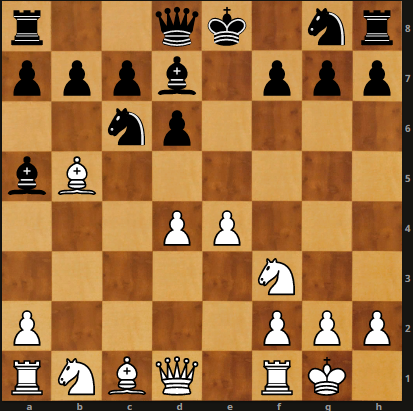 Чигорин - Стейниц Гемме. 18921. 	е4 	e5 2. 	КfЗ	Кc63. 	Сc4 	Сc5 4. 	b4 (Гамбит Эванса) 4. ... С:b4 (Возможно и 4... Сb6) 5. 	c3 (В этом ходе - смысл гамбита. Белые с темпом, нападая на слона, подготавливают важнейшее развивающее продвижение d2-d4, намереваясь в случае e5:d4 бить на d4 пешкой с3, получая пешечное преимущество в центре)5.	... 	Са56. 	0-0 	d6 7. 	d4 	Cg4 (наилучшее продолжение за черных - 7. ... Сb6!)8. 	Cb5 	ed 9.	cd 	Cd7У белых отличный пешечный центр d4, е4 против одной центральной пешки d6 у черных. Достоинство такого расположения белых пешек состоит не только в том, что они контролируют все центральные поля пятой горизонтали, но и в том, что при удобном случае пешки могут двинуться вперед. Превосходство белых в центре обещает им перспективную игру в миттельшпиле и вполне компенсирует пожертвованную пешку.10.	Сс1-b2 	Кc6-е7Сильнее 10. ... Kf6, как Стейниц играл в следующих партиях этого матча.11.	Cb5:d7+ 	Фd8:d712.	Кb1-а3! 	...Конь переводится на отличную стоянку на поле с4. откуда он усиливает давление на центральные поля.12..	…		Kg8-h613.	КаЗ-с4 	Са5-b614.	а2-а4		с7-с615.	е4-е5!		...Ради продолжения атаки Чигорин отказался от отыгрыша пешки путем 15. d5 0-0   16. К:b6 ab 17. Фd4 f6 18. Ф:b6 cd 19. ed, так как с возвратом пешки атака белых ослабевала.15..	..		d6-d516.	Kc4-d6+ 	Kpe8-f817.	Сb2-а3 	Kpf8-g818.	Лal-b1! 	...Белые готовят продвижение e5-е6 с последующим Kf3-g5. Ход 18. Лb1 намечает перевод ладьи через bЗ на королевский фланг.18..	..		Kh6-f5Позволяет белым осуществить красивую комбинацию, обошедшую шахматную печать всего мира.19.	Kd6:f7! 	Kpg8:f720.	e5-e6+! 	...Черный король извлекается в центр, так как нельзя бить ферзем из-за коневой вилки.20..	…		Крf7:e621.	Kf3-e5! 	Фd7-c8Впоследствии Ласкер предложил ход 21. ... Фе8, однако белые могли продолжить атаку путем 22.  Ле1 Kpf6 23.  С:е7+! К:е7 24.  Фf3+ Кре6 25.  Kf7+ Kpd7  26.  Фg4+ Крс7 27. Фf4+ Kpd7 28. Фd6+ Крс8 29. Л:е7.22.	Лf1-el 		Кре6-f623.	Фd1-h5 	g7-g624.	СаЗ:е7+ 	Kpf6:e725.	Ke5:g6+ 	Кре7-f626.	Kg6:h8 	...У черных материальное преимущество (конь h8 гибнет), но белые выигрывают из-за того, что черный король не имеет пешечной зашиты.26..	..		Cb6:d4В случае 26. ... Ф:h8 заканчивает 27. Ле5 Фс8 28. g4.27.	Лb1-b3! 	Фc8-d728.	Лb3-f3 	Лa8:h829.	g2-g4 		Лh8-g830.	Фh5-h6+ 	Лg8-g631.	Лf3:f5+Черные сдались.Блестящая победа Михаила Чигорина над чемпионом мира.Рассмотрим еще один пример создания сильного пешечного центра. В партии Любоевич - Карпов черные пожертвовали коня за пешку на центральном поле d4 ради создания мощного центра, отрезавшего половину белых фигур от королевского фланга, где и произошли решающие события.1.	...		Ke6-d4!!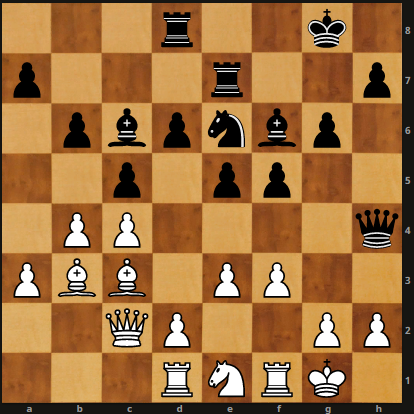 2.	e3:d4		e5:d4Черные, переместив пешку вперед, с е5 на d4, не только овладели центром, но и получили в свое распоряжение две важнейшие магистрали для фигур, которые и решают исход партии: вертикаль «е» для ладей и диагональ e5-h2 для слона. Белые фигуры стеснены пешкой d4 и не могут перегруппироваться ни для атаки, ни для зашиты.3.	Лf1-f2		...Игра на сохранение лишней фигуры приводила белых к быстрому поражению, например: 3. Сb2 Ле2 4. Kd3 JIde8 5. Лf2 Л:f2 6. K:f2 Ле2 7. Ла1 Се5-+.3.	…		d4:c34.	d2:c3		Cf6-g55.	g2-g3		Фh4-h56.	f3-f4		Лd8-e8Атака черных очень сильна из-за владения линией «е».7.	Kel-g2		Ле7-е28.	Лd1 -d2	Ле2-е1+!9.	Лf2-fl		…Или 9. К:е1 Л:е1+ 10. Лf1 Фf3 с матом.9.	…		Лel:fl+10.	Kpgl:f1 	Фh5:h211. 	Лd2-d5 	Cc6:d512.	c4:d5		Фh2:g313.	f4:g5		Фg3-f3+Белые сдались.